  ҠАРАР                                                                                   РЕШЕНИЕ«14» ноябрь 2017й                        № 111/27                     «14» ноября 2017г Об утверждении названий улиц в населенных пунктах сельского поселения Сандугачевский сельсовет муниципального района Янаульский район Республики Башкортостан        В соответствии со статьей 14 Федерального закона от 06.10.2003г №131-ФЗ «Об общих принципах местного самоуправления в Российской Федерации», статьей 23 Градостроительного кодекса, Постановлением Правительства Российской Федерации от 19.11.2014г № 1221 «Об утверждении правил присвоения, изменения и аннулирования адресов», Административного регламента по предоставлению муниципальной услуги  «Присвоение адресов объектам адресации на территории сельского поселения Сандугачевский сельсовет муниципального района Янаульский район Республики Башкортостан от 08.07.2015г № 32, Уставом сельского поселения Сандугачевский сельсовет муниципального района Янаульский район Республики Башкортостан Совет сельского поселения Сандугачевский сельсовет муниципального района Янаульский район Республики Башкортостан РЕШИЛ:Признать утратившим силу  решение 9-ой сессии 23го созыва Сандугачской сельской администрации Янаульского района Республики Башкортостан от 18.02.2000г «О присвоении наименовании улиц и нумерации домов по населенным пунктам».Признать утратившим силу  решение 6-ой сессии 23го созыва Рабакской сельской администрации Янаульского района Республики Башкортостан от 17.04.2000г «О присвоении наименований улицам и нумерации домов населенного пункта на территории сельского совета».Утвердить следующие наименования улиц в населенных пунктах сельского поселения Сандугачевский сельсовет муниципального района Янаульский район Республики Башкортостан в новой редакции:село Сандугач – ул.Дюртюлинская, ул.Заречная, ул. Кольцевая, ул. Комсомольская, ул.К. Садретдинова, ул. Пионерская, ул.Придорожная, ул. Школьная, ул. Центральная; село Барабановка – ул. Заречная, ул. Комсомольская, ул. Набережная, ул. Школьная, ул. Центральная;село Рабак – ул. Гагарина , ул. Дорожная, ул. Заречная, ул. Мира, ул. Садовая, ул. Школьная;деревня Арлян - ул. Родниковая, ул. Центральная;деревня Новая Кирга – ул. Центральная;деревня Норканово – ул. Верхняя, ул. Центральная.Обнародовать настоящее решение  на информационном стенде Администрации сельского поселения Сандугачевский сельсовет муниципального района Янаульский район Республики Башкортостан, по адресу: 452812, Республика Башкортостан, Янаульский район, с. Сандугач, ул. К.Садретдинова, д.5 и разместить на  сайте  сельского поселения Сандугачевский сельсовет муниципального района Янаульский район Республики Башкортостан по адресу: http://sp-sandugach.ru/. Контроль за исполнением настоящего решения возложить на постоянную комиссию по развитию предпринимательства, земельным и аграрным вопросам, благоустройству, экологии и жилищным вопросам.Глава сельского поселения                                                           Т.Ш. КуснияровБАШҠОРТОСТАН РЕСПУБЛИКАҺЫЯҢАУЫЛ  РАЙОНЫМУНИЦИПАЛЬ РАЙОНЫНЫҢ ҺАНДУFАС  АУЫЛСОВЕТЫ АУЫЛ БИЛӘМӘҺЕСОВЕТЫ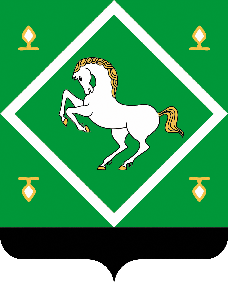 СОВЕТсельского поселениясандугачевский сельсоветМУНИЦИПАЛЬНОГО  районаЯНАУЛЬСКИЙ РАЙОН РеспубликИ Башкортостан